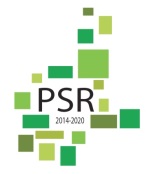 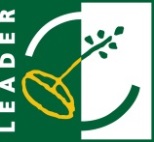 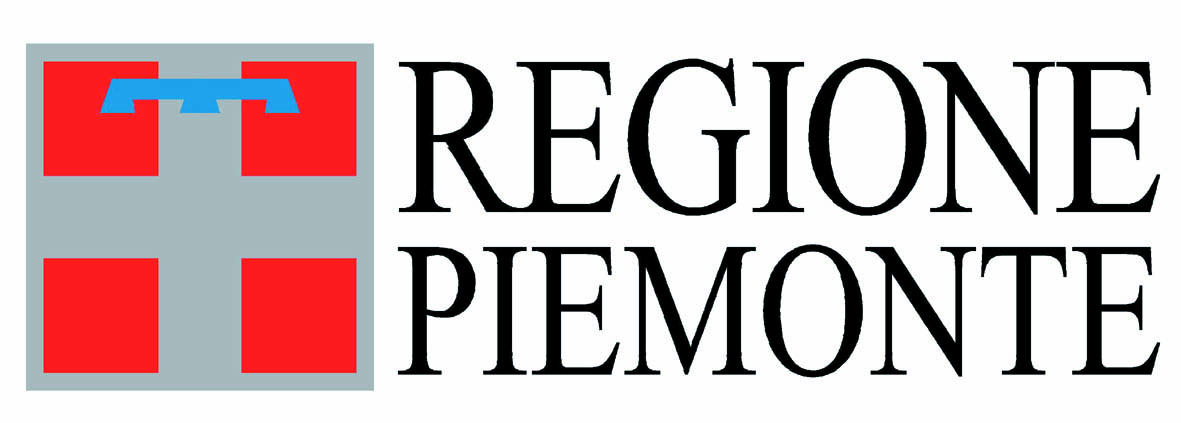 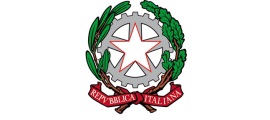 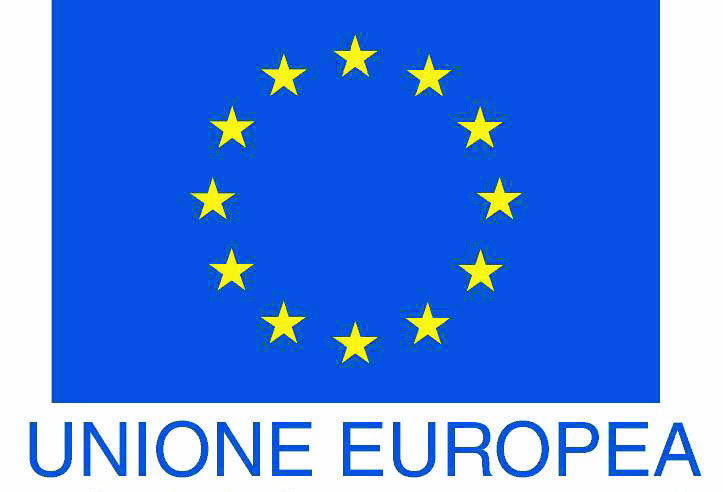 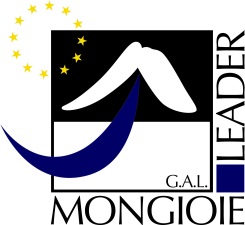 G.A.L. Mongioie s.c. a r.l.FEASR – FONDO EUROPEO AGRICOLO PER LO SVILUPPO RURALEPROGRAMMA DI SVILUPPO RURALE 2014 - 2020MISURA 19 SUPPORTO ALLO SVILUPPO LOCALE LEADERBANDO PUBBLICO MULTIOPERAZIONEPER LA SELEZIONE DI PROGETTI INTEGRATI DI FILIERA (PIF) n° 1/ 2017Il presente documento deve essere inviato al G.A.L. Mongioie in caso di ricevimento di Preavviso di Rigetto, ai sensi dell'art. 10-bis della legge 241/1990 e s.m.i. e dell'art. 17 della legge regionale 14/2014 o di presentazione di rinuncia.“_____________________________________”  (inserire titolo del PIF)Il/La sottoscritto/a (Cognome e nome) _____________________________________________________________,codice fiscale ______________________________, in qualità di Legale Rappresentante della Ditta (denominazione e ragione sociale) ________________________________________________________________,avente sede legale nel Comune di ______________________________________________________ (prov. ____),in Via ____________________________ n. _____, cap _____, codice  fiscale ____________________________, partita IVA ____________________in quanto aderente all’Accordo di filiera relativo al Progetto di filiera sopra indicato, afferente al P.S.L. del G.A.L. Mongioie s.c. a r.l.;ai fini della valutazione complessiva della filiera e delle altre domande ivi inserite,CONSAPEVOLE CHEin assenza di tale dichiarazione o in presenza di dichiarazione negativa il richiedente sarà considerato come "non partecipante" all'accordo di filiera e agli scambi ivi prestabiliti, con evidenti conseguenze sulla filiera e sui partecipanti diretti rimanenti i quali, in base alle regole del bando, potrebbero vedere compromessa l'ammissibilità della loro domanda di sostegno,DICHIARA formalmente sotto la propria personale responsabilità di   MANTENERE l'adesione all'accordo di filiera e ai conseguenti impegni previsti dall'accordo stesso e dal bando, in qualità di PARTECIPANTE INDIRETTO e quindi senza ricevere contributi sulla propria domanda di sostegno presentata al G.A.L. Mongioie;   NON MANTENERE l'adesione all'accordo di filiera e ai conseguenti impegni previsti dall'accordo stesso e dal bando, in qualità di PARTECIPANTE INDIRETTO e quindi senza ricevere contributi sulla propria domanda di sostegno presentata al G.A.L. Mongioie;- di essere informato, ai sensi e per gli effetti di cui all’art. 13 del D.Lgs. 196/2003, che i dati personali raccolti saranno trattati, con strumenti cartacei e con strumenti informatici, esclusivamente nell’ambito del procedimento per il quale la presente dichiarazione viene resa (Informativa ai sensi dell’art. 13 del D.Lgs. 196/2003 – Codice della Privacy).In ogni caso il G.A.L. si riserva di valutare la significatività della presente dichiarazione sulla base del permanere o meno dei requisiti per l'ammissibilità della filiera ai sensi dell'art. 5 del Bando “requisiti di ammissibilità” (es. mantenimento di almeno due beneficiari, mantenimento di almeno due fasi della filiera, ecc...).Data ______________________					Firma__________________________________Ai sensi dell’art. 38 del D.P.R. 28.12.2000, n. 445, la sottoscrizione della dichiarazione deve essere accompagnata da copia di un documento di identità in corso di validità del sottoscrittore. DICHIARAZIONE DI VOLONTA’A MANTENERE O MENO L’ADESIONE ALL’ACCORDO DI FILIERA dichiarazione sostitutiva di certificazioni e dell'atto di notorietà ai sensi degli articoli 38, 46 e 47 del DPR 445/2000 e s.m.i.